Southridge First School – Remote Learning Schedule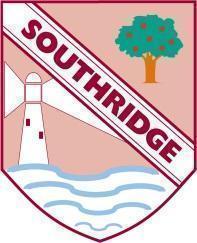 Our school core values are: Friendship, Kindness, Honesty, Respect and ResponsibilityDate: 11.1.21					Year Group / Class:  Year 1Today’s activities: Maths, English, Phonics and Art.Below are your activities for you to complete today. The lessons can be completed in any order.Overview:  Good morning, we hope you are all ready for week 2 of home learning. We were so impressed with how hard you all worked last week and we are looking forward to seeing what you do this week. Just a reminder to send your work by email to your class teacher. If possible please only send one email with all the work attached. We will continue to meet every morning for our registration session where we will let the children know what we would like them to do.  Year 1 CC - 9am, Year 1 KP - 9:15am.If you have any queries please do not hesitate to contact us.Kind regards,Mrs Pringle and Miss CassidyKaren.pringle@ntlp.org.uk    Catherine.cassidy@ntlp.org.uk Phonics:Ruth Miskin Daily Phonics Session: https://www.youtube.com/channel/UCo7fbLgY2oA_cFCIg9GdxtQToday’s sound: Set 3 Lessons – o-e speed sounds and spellingIf you are looking for extra phonics activities to support reading and writing you can also use the ‘Reading red words’ and ‘Read and hold a sentence 1’. For more confident readers you could look at ‘Reading longer words’ and ‘Read and hold a sentence 2’.Maths: Can I compare the mass of 2 objects?Watch the video clip: https://classroom.thenational.academy/lessons/to-compare-the-mass-of-two-objects-68ukgc?step=2&activity=video Task: Find something in your home that is heavy and something that is light. Draw some balance scales to showwhat they would look like if we compared their mass. If you want to, you can do this with several different items.Challenge: Can you find 2 things in your home that have the same mass? Draw them on some balanced balance scales as shown in the image on the video. English:Can I listen and respond to an information text?Watch the video lesson https://classroom.thenational.academy/lessons/to-listen-and-respond-to-an-information-text-64r6ae   Miss Toole is going to show you a warm up song first and she would like you to join in with her. During the lesson you will practise your spellings with the suffix est. As you already did this last week you should be really good at it! When you have practised writing the words we would like you to include each word in a full sentence. Don’t forget to start with a capital letter, remember your fingers spaces and put a full stop at the end.After your spellings you are going to listen to Miss Toole as she gives you some facts about tigers. You will need these facts for other lessons this week so make sure you listen carefully.Task 1: write each -est word once then use each one in a full sentence.What to submit: Take a photograph of your work and email it to your teacher.Art: Can I create a collage in the style of Henri Matisse?Follow the link https://www.tate.org.uk/kids/explore/who-is/who-henri-matisse to a website and find out about the artist Henri Matisse and his style of art. Look at the pictures and ask an adult to read some of the information to you. Today you are going to be an artist too and create a colourful collage in the same style by cutting out different shapes from coloured paper (if you don’t have coloured paper, draw and colour shapes on white paper and then cut them out). What colours and shapes will you use in your picture?Task: create a colourful collage in the Matisse style.What to submit: take a picture of your collage and email it to your teacher.